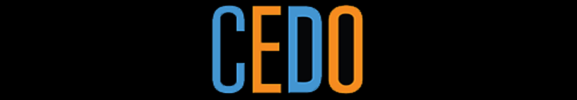 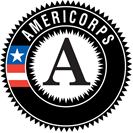 Youth and Social Justice AmeriCorps Member Part TimeCEDO Community Justice CenterThis AmeriCorps position will serve as part of CEDO’s EACH Youth AmeriCorps program. Our members will receive training and provide direct service to support the program goals to expand culturally appropriate youth programming and family supports to close opportunity gaps, support school engagement for youth graduating ready for career or further education, and keep youth safe, on track, and given access to opportunity. Our members will provide innovative responses to pressing community problems with city departments, state agencies, education institutions and nonprofit organizations in Burlington, Winooski, and surrounding areas of Chittenden County. At the end of the program year AmeriCorps members will be responsible for improved academic engagement and increased community connections for access to employment, internships, training and education for youth. At Vermont’s oldest and busiest Community Justice Center (CJC) our mission is to create opportunities with the community to address the effects of crime and conflict.The CJC identified a need for an AmeriCorps member to connect and support youth who are victims of crime.  To increase youth access and participation in the programs that are designed to help the most vulnerable victims including youth who are also people with disabilities, New Americans and people of color.  Currently, Burlington’s Parallel Justice program lacks a protocol and practice for contacting youth victims of crime.  There are many opportunities to implement a relationship-building approach to begin addressing the needs of and identifying resources for school age victims.We know immigrants and refugee communities and other historically disenfranchised groups are both 1) more likely to be victims of crime or identified and punished as perpetrators and 2) less likely to receive assistance, this is a tremendous lost opportunity for the CJC to fulfill its promise of keeping a single criminal act from creating a downwards spiral that can destabilize an individual or an entire family.The member will support youth victims in Burlington schools to easily access help replacing stolen items; address their (and their family members’) concerns about safety, bullying, harassment; and prevent the stigmatization and isolation that conflicts create for youth.Key Responsibilities:Under the supervision of victim support staff, develop procedures and protocol to support youth victims, Though outreach increase and facilitate in-school referrals for youth victim referrals in response to conflict Train students and faculty about victim information and referral resources Contact other victims or crime in Burlington to offer support and servicesIdentify gaps in resources and information and identify possible partnershipsParticipate in monthly team meetings and annual strategic planning activitiesSkills and Qualifications:Knowledge of Burlington’s and Winooski neighborhoods and community initiativesSelf-awareness in personal reflection, ability to perform activities cooperatively and receive and provide guidance.Be comfortable serving with people from diverse backgrounds and experiencesSelf-initiative to drive projects and tasks forward with collaboration and communicationLeadership  to serve as an integral part of a team of energetic and committed individualsCommitment to supporting community needs and promoting healthy dialogueCommunication : Basic written and verbal communication in English, other languages valuedBackground in community development preferred, no specific educational degree is requiredMinimum Qualifications:US citizen or have permanent resident statusAt least 18 years of age upon entering the Pre-Service Orientation (no upper age limit), or 17 years of age with written parental permission;High school graduate or have a GED certificate, or be willing to work towards GED as part of service-year successful completion requirement.  Has not been convicted of murder or required to be on a sex offender registry, and is willing to undergo a National Service Criminal History CheckCommitment to the goals of the CEDO’s EACH Youth AmeriCorps program Additional Information:Positions begin September, 2017 and end August 17th, 2018.This position is: (check one)__Full Time position requires 1,700 hours (average 40 hours per week) for one year. Member benefits include a living allowance of $14,000 (pre-tax), and an education award of $5,775 (pre-tax) upon successful completion of service.  Other benefits include health insurance, federal school loan forbearance, and substantial training opportunities._X_Half Time position requires 900 hours (average 20 hours per week) for one year. Member benefits include a living allowance of $7,406 (pre-tax), and an education award of $2,888 (pre-tax) upon successful completion of service.  Other benefits include federal school loan forbearance, and substantial training opportunities.This position (check one)_X_does__does nothave recurring access to vulnerable populations (youth, persons over 60, individuals with disabilities).To Apply:  Send a resume, cover letter and two (2) references  to CEDO’s EACH Youth AmeriCorps Program americorps@burlingtonvt.gov  Please send as one PDF document with email subject line listing the position title.Application deadline for member: Open until filledAdditional information on AmeriCorps is available at www.americorps.org .The Community and Economic Development Office of The City of Burlington sponsors this position through the AmeriCorps program and will not tolerate unlawful harassment or discrimination on the basis of political or religious affiliation, race, color, national origin, place of birth, ancestry, age, sex, sexual orientation, gender identity, marital status, veteran status, disability, HIV positive status or genetic information. The City is committed to providing proper access to services, facilities, and employment opportunities. For accessibility information or alternative formats, please contact       802-865-7516.